Arun 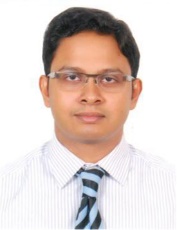 Arun.233304@2freemail.com Systems and Network EngineerNetworking Specialist with three year experience in managing Multi-business IT infrastructure. Capable of designing and maintaining a dynamic system environment for a fast growing business. Technically adept at handling support for multi-platform development environments and hosting services. Meticulous in planning, based on best policies, to optimize performance and ensure efficient utilization of resources. Professional Experiences
Managed the comprehensive Network, System and Server side administration of the firm and served as a single point of contact for networking needs.Designed and maintained a system environment for active development in ASP.net, MVC, PHP, WordPress, nginx, and python.Managed backend CMS and databases in Microsoft SQL and MySQL for dynamic web applications and services.Designed, implemented, and maintained Firewalls, Mail Servers, Hosting panels and database servers for in-house as well as external clients.Provided support for multi-platform development in Windows, Linux and Android.Troubleshooting network and system level issues to ensure smooth and uninterrupted work flowRealized and maintained Virtual machines and Cloud infrastructure.   Designed network solutions for multi-business clients and Government institutions.Managed the network infrastructure of up to six active clients concurrently through remote sessions.Created and managed VPN and secure terminals sessions for administration and outsourcing operations. Implemented Load balancing and active filtering in client networks. Managed dynamic content hosting of 40+ plus websites actively.Implemented security principles and practices for a healthy and robust network environment, emphasizing on security without affecting performance and productivity.   Held three Job titles concurrently during the period of employment. Apart from system administration, functioned as the technical head of security systems and Research and development engineer of Electronic product development.Designed and implemented Security and surveillance solutions involving CCTV, IP Camera,  Biometric Access controls, Attendance Management systems, Video Door Phones, Burglar Alarms, etc. for hundreds of clients. AchievementsWas awarded ‘The Best Performer of the year’ award among 36 employees in the category.Was entrusted to handle three Job titles simultaneously throughout the period of employment. Handled each title with versatility and consistency, thereby honoring the employer’s decision and trust with utmost sincerity.Key Skills and CompetenciesExtensive knowledge of networking basics and a strong electronics background.Troubleshooting and solving problems arising due to any factor, be it software, hardware, protocol related or electronic in nature.Capable of multitasking and performing multiple duties in tandem.Cross disciplinary knowledge helps design systems beyond classical boundaries.Active team performer with creative abilities that benefits the whole team.Capable of working independently and without supervision. Capable of training technical personnel and explaining technical issues clearly to non-technical colleagues. Keenly interested in understanding technological advances in science and technology and implementing them. Extensive knowledge of CCTV, IP Cameras, VoIP systems, Access control and Attendance management systems and CMS’s.Able and willing to work flexible hours when necessary. Have a good understanding and working knowledge in 
EducationBachelor of Technology in Electronics and Communication
Jamia Peer Muhammed University, Hyderabad. 2011Certification Courses in: CCNA, CCNP, RHCEPersonal DetailsDOB:		18 April 1990
Nationality: 	Indian
Religion:	Christian
Visa Status: 	On Visit visa, valid till 10 July 2015Cisco manageable switches and routersCisco IOSWindows Xp, 7, 8.1Windows Server 2005, 2008 R2, 2012Microsoft SQLMySQLRed Hat, Ubuntu,CentOS, OpenBSD, DebianIISVmWare, Xen ServercPanel, Kloxo, pfSense, iptablesAsterix, FreePBXCCTV and Access controlActive Team PlayerDedicated and Self motivatedCoordinated DebuggerQuick learnerPersistent Problem SolverResearch Aided ApproachMultitaskingVersatile